reachingaprisoner.comMy name is Cody Maynard, I am 28 years old, a bisexual, but I am only interested in transgender and woman. I will write gay men but only as friends. I am yeshuaian, I don’t like the Christian label for much hate, lies and greed has been done in the name if Christianity. I am a follower of apostle of Yeshua that Jesus Hebrew name. I am an ex Satanist; I was in a cult called order of the dawn of the Ancient Serpent will converse with you in letters. I paid for a few of these with no response, so I’ll try one more time. I love to read, listen to Paranormal talk radio. I listen to found zero with Clyde Lewis every night in my cell. I am an Anarchist Juggalo a spiritual guru. I also rap ask and I will give you links to YouTube channel so you can hear my music while on the run for bank robbery, what I’m currently in the Fed for. I was offered a million-dollar contract from Tech Nine, but he said to turn myself in, so I declined it saying you are nuts I don’t even think they I know I did it yet. Then I left for Portland, OR to be arrested one moth later. When you write no stickers, no labels, no cards, or they will reject it. Only white paper and envelopes with black or blue ink. I’m so lonely so please write. I’m broke so it may take a while to respond but I will unless you creep me out. I’m really open and loving so you this is my prison eHarmony so find me, not literally, that would be creepy, but seriously write me. I’m tired of sending on sites that get me no response. Shoot I’m not ugly I know I’m sexy not conceded. Well, write me or I will hex you with tons of Peace then no drama you got nuttin to complain about and will have to write me.Love you,Bye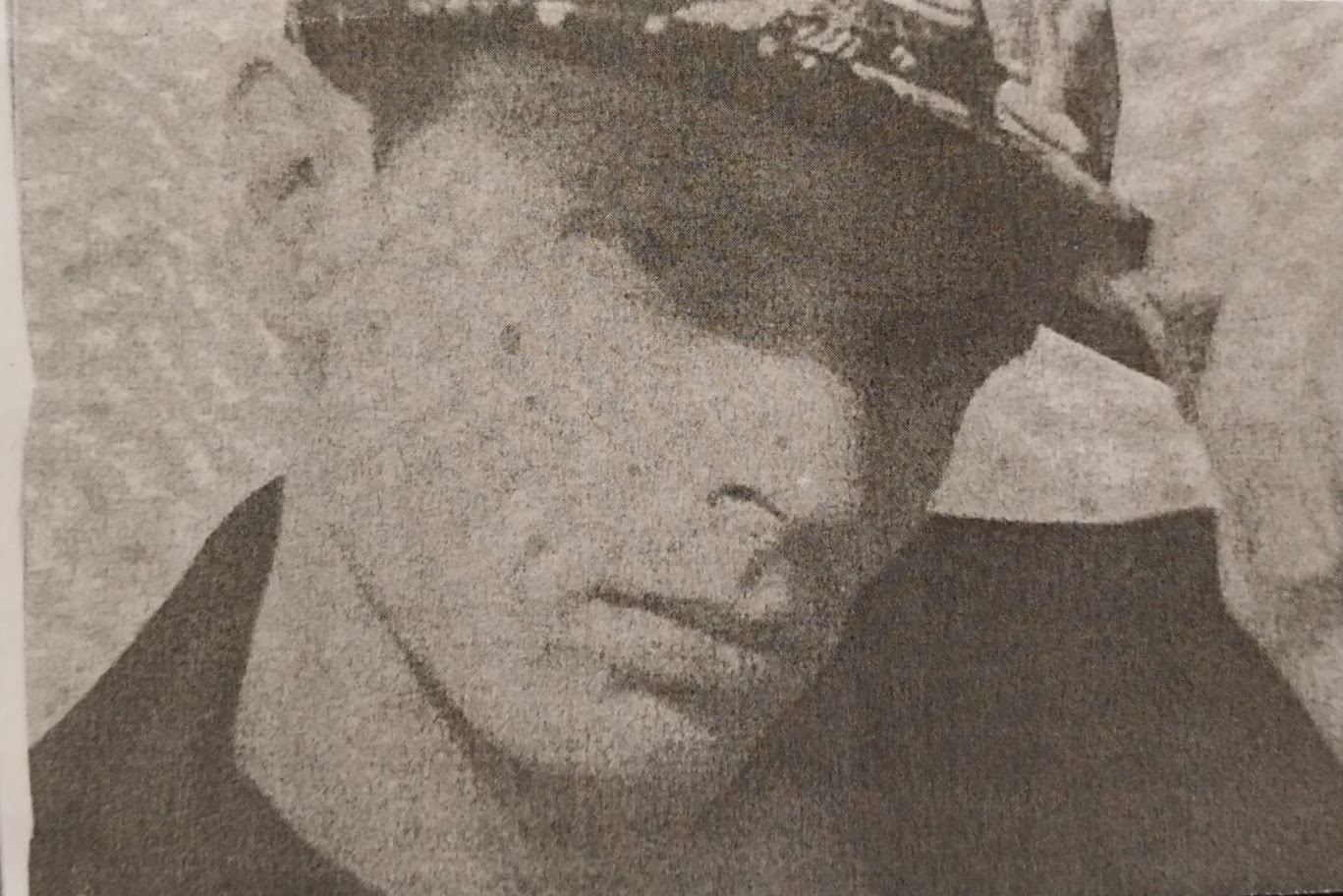 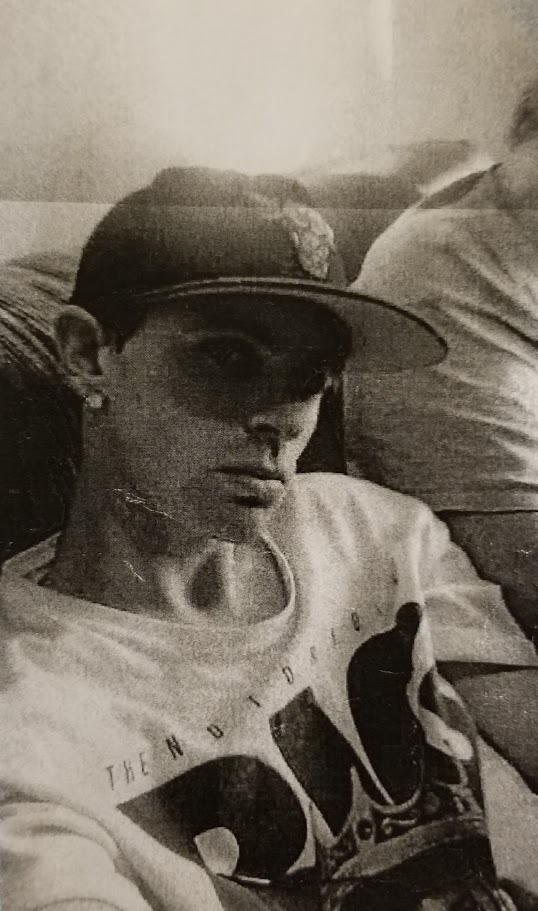 